ENDODONTIC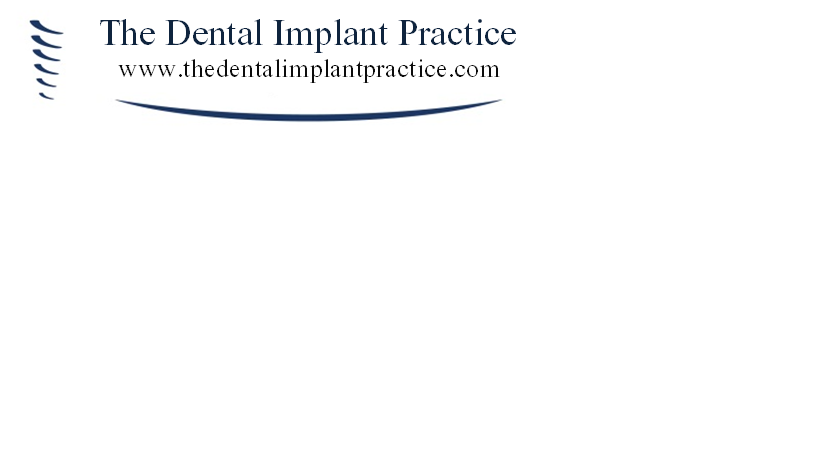 REFERRAL FORMREFERRING DENTIST DETAILSReferring Dentist: ……………………………………………….	Date Referred: ………………..……..Practice Address: …………………………………………………………………………...……..……...……………………………………………………………………………………………………...……...…………………………………………………………………	Postcode: ………………………...…..Telephone: ……………………………………	E-mail: ………………...…………………...…………..PATIENT DETAILSPatient’s Name: ………………………………………………..	Date of Birth: …………..……..……..Patient’s Address:  ……………………………………………………...…………….…………………...……………………………………………………………………………………………………...……...…………………………………………………………………	Postcode: …………………...………..Home Tel: ……………………………………	Work Tel: ………………...…………………………..Mobile Tel: …………………………...………	E-mail: ………………...……………………...………..Once completed, please send by FAX to 01285 640258 or EMAIL to reception@cirencesterdentalpractice.comPlease POST the original signed form to:Cirencester Dental PracticeThe Old Post Office, 12 Castle Street, Cirencester, GL7 1QATel: 01285 640248 www.cirencesterdentalpractice.com